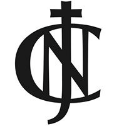 1. Match each question word with the corresponding topic. Draw lines in different colors.A) When is your birthday?					_____ PlaceB) Where is the bathroom?					_____ TimeC) Who is that lady?						_____ Object / Idea / ActionD) Why are we here?						_____ ReasonE) How do you dance?					_____ MannerF) What's your name?					_____ PersonJames: Hi Alice. How are you today?Alice: Hi James. I'm fi ne, and you?James: Great, thank you. Remember, the Spanish class is at 3 o'clock today.Alice: At what time?James: At three o’clock.Alice: Thank you, James... By the way, what time is it now?James: It's quarter past eleven.Alice: It's time for lunch!James: Lunch, now? Lunch time is at twelve.Alice: Well, I'm hungry now.James: You're funny Alice. This is a serious school!Alice: But I'm hungry Let’s have a snack.2. Read the text and answer the questions in your notebook. a. What time is the Spanish class?b. What’s the time now?c. Who’s hungry?3. Read the sentences and correct the mistakes. a. I am watch TV now.				______________________________________		b. Richard and Susan are plays in the kitchen.       ______________________________________c. What is your sister drinks?			______________________________________4. Read the text below and decide if the statements are true (T) or false (F).Gabriela Mistral was born in 1889 in Vicuña, Chile. She grew up in Montegrande, where she attended primary school. She was the first Latin American person who won the Nobel Prize in Literature, in 1945. Her poems are about nature, love, mother ’s love, travel and Latin American identity. She died in 1957.a. Gabriela Mistral attended primary school in Montegrande. 				T / Fb. She didn’t win the Nobel Prize. 								T / Fc. She wrote about love. 									T / Fd. She died in nineteen thirty-six.								T / FNombre:Nombre:Fecha:               Puntaje Ideal:  16 PuntosPuntaje Obtenido:Nota:Objetivos de Aprendizaje:Recordar y demostrar conocimientos adquiridos el año anteriorObjetivos de Aprendizaje:Recordar y demostrar conocimientos adquiridos el año anteriorObjetivos de Aprendizaje:Recordar y demostrar conocimientos adquiridos el año anteriorHabilidades: Conocimiento, Aplicación. Habilidades: Conocimiento, Aplicación. Habilidades: Conocimiento, Aplicación. Instrucciones:Lea atentamente cada pregunta y actividad antes de responder.Responda con lápiz pasta azul o negro. Primero utilice lápiz mina y luego traspase sus respuestas a lápiz pasta.Escriba con letra legible, ordenada, respetando signos de puntuación y reglas ortográficas. ¡Buena suerte!Instrucciones:Lea atentamente cada pregunta y actividad antes de responder.Responda con lápiz pasta azul o negro. Primero utilice lápiz mina y luego traspase sus respuestas a lápiz pasta.Escriba con letra legible, ordenada, respetando signos de puntuación y reglas ortográficas. ¡Buena suerte!Instrucciones:Lea atentamente cada pregunta y actividad antes de responder.Responda con lápiz pasta azul o negro. Primero utilice lápiz mina y luego traspase sus respuestas a lápiz pasta.Escriba con letra legible, ordenada, respetando signos de puntuación y reglas ortográficas. ¡Buena suerte!